Adoption Application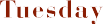 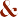 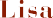 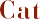 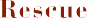 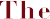 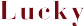 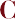 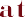 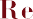 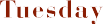 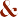 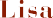 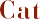 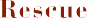 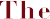 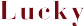 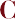 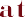 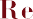 All our cats are spayed or neutered before adoption. The adoption fee is $125 for adults $150 for kittens 6 months and under. Thanks for your time and patience in answering these questions. (Please print)Name					 Address					 City 		State 	Zip	 Work phone	Home phone 			  Cell phone 					  Email Address  					 Do you own, rent or sublet your home?	■ own	■ rent ■ subletIf renting, are pets permitted in your building?	■ yes	■ no Please provide name and phone number of landlord:If you were to move, what would you do with your pets?Do you have a spouse, partner, children, roommate(s) living in your home? Please specify:	If children, how old are they?Does anyone in your household have allergies to animals? ■ yes	■ noDoes everyone in the household want a cat?	■ yes	■ no Are you adopting for yourself or someone else?Cats frequently live to be 18 or older. Do you believe that you will be able to keep your cat for its full life span?	■ yes	■ no(It’s always a good idea to make provisions for the cat’s future.)Are you prepared to accept the habits and lifestyles of cats, such as jumping on furniture, countertops & tables, scratching, etc?	■ yes	■ noWill the cat live indoors, outdoors or both?		indoor only	indoor/outdoor Do you have screens on your windows?	yes	noName and phone number of two (not related) personal references:(1)  	(2)  	Have you had pets before?	yes	no	What kind?If yes, how many years?	Where is this pet now?Have you ever relinquished a pet?	yes	no	Please explain:Are there other pets in your home now?		yes	no	What kind? Is your pet spayed/neutered?	yes	noHave you ever declawed a cat?	yes		no Would you plan to declaw this cat?		yes		no Your veterinarian's name, address, phone:The above information is true and I authorize TLC Rescue, Inc. to contact those listed above. I understand that the completion of this form is the first step in the adoption process and does not guarantee an adoption. TLC Rescue, Inc. reserves the right to make an in-home screening visit and to deliver the cat(s), if an adoption takes place, to ensure that I will provide a hazard-free home. If at any time and for any reason I cannot keep the animal I agree to return it to TLC Rescue, Inc. I agree to pay the adoption fee of $125 ($150 for kittens).Signature	 Date  	 